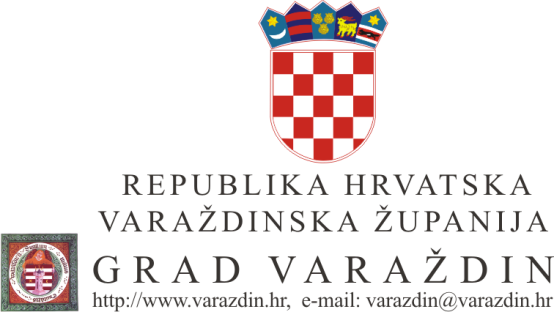 OBRAZAC UGPP8                        BiljegUpravni odjel za gospodarske djelatnosti Odsjek za gospodarstvo i strateško planiranjePetra Preradovića 10 042/658-020Petra Preradovića 10 042/658-020                        BiljegZAHTJEV ZA PRODUŽENJE RADNOG VREMENA UGOSTITELJSKOG OBJEKTA RADI ORGANIZIRANJA PRIGODNIH PROSLAVAZAHTJEV ZA PRODUŽENJE RADNOG VREMENA UGOSTITELJSKOG OBJEKTA RADI ORGANIZIRANJA PRIGODNIH PROSLAVAZAHTJEV ZA PRODUŽENJE RADNOG VREMENA UGOSTITELJSKOG OBJEKTA RADI ORGANIZIRANJA PRIGODNIH PROSLAVAZAHTJEV ZA PRODUŽENJE RADNOG VREMENA UGOSTITELJSKOG OBJEKTA RADI ORGANIZIRANJA PRIGODNIH PROSLAVATemeljem čl. 8. st. 2. Odluke o ugostiteljskoj djelatnosti na području Grada Varaždina („Službeni vjesnik Grada Varaždina, broj 2/16) podnosim Zahtjev za izdavanje Rješenja o drugačijem radnom vremenu prema sljedećim podacima:Temeljem čl. 8. st. 2. Odluke o ugostiteljskoj djelatnosti na području Grada Varaždina („Službeni vjesnik Grada Varaždina, broj 2/16) podnosim Zahtjev za izdavanje Rješenja o drugačijem radnom vremenu prema sljedećim podacima:Temeljem čl. 8. st. 2. Odluke o ugostiteljskoj djelatnosti na području Grada Varaždina („Službeni vjesnik Grada Varaždina, broj 2/16) podnosim Zahtjev za izdavanje Rješenja o drugačijem radnom vremenu prema sljedećim podacima:Temeljem čl. 8. st. 2. Odluke o ugostiteljskoj djelatnosti na području Grada Varaždina („Službeni vjesnik Grada Varaždina, broj 2/16) podnosim Zahtjev za izdavanje Rješenja o drugačijem radnom vremenu prema sljedećim podacima:Naziv trgovačkog društva ili obrta (ime i prezime):Naziv trgovačkog društva ili obrta (ime i prezime):Naziv trgovačkog društva ili obrta (ime i prezime):Naziv trgovačkog društva ili obrta (ime i prezime):Sjedište ili prebivalište:Sjedište ili prebivalište:Sjedište ili prebivalište:Sjedište ili prebivalište:OIB:Odgovorna osoba:Odgovorna osoba:Mobitel ili telefon odgovorne osobe:(Broj mobilnog i fiksnog telefona na kojem je stranka dostupna u vremenu od 07 - 15 sati)(Broj mobilnog i fiksnog telefona na kojem je stranka dostupna u vremenu od 07 - 15 sati)(Broj mobilnog i fiksnog telefona na kojem je stranka dostupna u vremenu od 07 - 15 sati)(Broj mobilnog i fiksnog telefona na kojem je stranka dostupna u vremenu od 07 - 15 sati)Adresa elektroničke pošte:Adresa elektroničke pošte:Adresa elektroničke pošte:Adresa elektroničke pošte:Naziv i skupina/vrsta ugostiteljskog objekta (skupina "Restorani": restoran, gostionica, zdravljak, zalogajnica, pečenjarnica, pizzeria, bistro, slastičarnica i objekt brze prehrane i skupina "Barovi": kavana, caffe bar, noćni klub, noćni bar, disco klub, buffet, krčma, konoba i klijet):Naziv i skupina/vrsta ugostiteljskog objekta (skupina "Restorani": restoran, gostionica, zdravljak, zalogajnica, pečenjarnica, pizzeria, bistro, slastičarnica i objekt brze prehrane i skupina "Barovi": kavana, caffe bar, noćni klub, noćni bar, disco klub, buffet, krčma, konoba i klijet):Naziv i skupina/vrsta ugostiteljskog objekta (skupina "Restorani": restoran, gostionica, zdravljak, zalogajnica, pečenjarnica, pizzeria, bistro, slastičarnica i objekt brze prehrane i skupina "Barovi": kavana, caffe bar, noćni klub, noćni bar, disco klub, buffet, krčma, konoba i klijet):Naziv i skupina/vrsta ugostiteljskog objekta (skupina "Restorani": restoran, gostionica, zdravljak, zalogajnica, pečenjarnica, pizzeria, bistro, slastičarnica i objekt brze prehrane i skupina "Barovi": kavana, caffe bar, noćni klub, noćni bar, disco klub, buffet, krčma, konoba i klijet):Adresa objekta:Adresa objekta:Adresa objekta:Adresa objekta:Radno vrijeme objekta od 	sati do 	satiRadno vrijeme objekta od 	sati do 	satiRadno vrijeme objekta od 	sati do 	satiRadno vrijeme objekta od 	sati do 	satiZahtjev za produženje radnog vremena od 	sati  do 	satiza dan 	(upišite datum)Zahtjev za produženje radnog vremena od 	sati  do 	satiza dan 	(upišite datum)Zahtjev za produženje radnog vremena od 	sati  do 	satiza dan 	(upišite datum)Zahtjev za produženje radnog vremena od 	sati  do 	satiza dan 	(upišite datum)Opis prigodne proslave:Opis prigodne proslave:Opis prigodne proslave:Opis prigodne proslave:Sukladno članku 6. stavku 2. Zakona o zaštiti osobnih podataka ("Narodne novine" br.103/03., 118/06., 41/08., 130/11. i106/12.-pročišćeni tekst) svojim potpisom potvrđujem da sam suglasan/a da se moji podaci upotrijebe u svrhu izdavanja traženog akta.Sukladno članku 6. stavku 2. Zakona o zaštiti osobnih podataka ("Narodne novine" br.103/03., 118/06., 41/08., 130/11. i106/12.-pročišćeni tekst) svojim potpisom potvrđujem da sam suglasan/a da se moji podaci upotrijebe u svrhu izdavanja traženog akta.Sukladno članku 6. stavku 2. Zakona o zaštiti osobnih podataka ("Narodne novine" br.103/03., 118/06., 41/08., 130/11. i106/12.-pročišćeni tekst) svojim potpisom potvrđujem da sam suglasan/a da se moji podaci upotrijebe u svrhu izdavanja traženog akta.Sukladno članku 6. stavku 2. Zakona o zaštiti osobnih podataka ("Narodne novine" br.103/03., 118/06., 41/08., 130/11. i106/12.-pročišćeni tekst) svojim potpisom potvrđujem da sam suglasan/a da se moji podaci upotrijebe u svrhu izdavanja traženog akta.Mjesto:Mjesto:Datum:Datum:Prilozi uz zahtjev (zaokružiti):Prilozi uz zahtjev (zaokružiti):Podnositelj zahtjeva:M.P.Podnositelj zahtjeva:M.P.Rješenje o razvrstavanju ugostiteljskog objektaRješenje Ministarstva zdravstva da su provedene mjere zaštite od bukeBiljeg - Upravna pristojba od 70,00 knRješenje o razvrstavanju ugostiteljskog objektaRješenje Ministarstva zdravstva da su provedene mjere zaštite od bukeBiljeg - Upravna pristojba od 70,00 knPodnositelj zahtjeva:M.P.Podnositelj zahtjeva:M.P.